Cymdeithas Amaethyddol Môn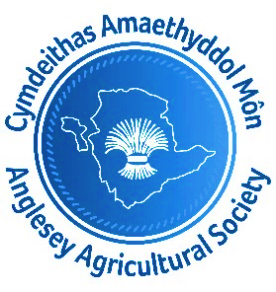 Anglesey Agricultural SocietyCwmni Cyfyngedig trwy Warant / A Company Limited by GuaranteeRhif Cofrestru Elusen / Charity Regd. No. 510048Rhif Cofrestru Cwmni / Company Regd. No. 01490593GENERAL RISK ASSESMENTPlease complete in BLOCK CAPITALSCompany Name: ………………………………………………………………………………………………………..…Address: ……………………………………………………………………………………………………………….….………………………………………………………………………………………………………………………..…….Responsible Person: ………………………………….…Date Assessment Undertaken: …………………………Operational Activity (Please indicate which description most reflects the activities of vour stand)Retail Outlet  Static Display  Demonstrations  Catering Outlet Hazards associated with above activity: Please tick one or more of the following, if the hazards will be represented on your stand during your occupation at the show site. LPG 	Dry 	        		Hot 		Use of 	Working 	          Food			Combustibles	Surfaces	Sharps	at height	          PreparationHighly	   	Machinery  		Heat &		Electrical  	Dangerous        Smoking 	Flamable				Ignition	Equipment	Overcrowding     AllowedLiquids				Sources				                  (outside only)Please indicate on the next page how you intend to control the fire and other represented hazards associated with your occupation of the stand. All exhibitors are reminded that the fire controls for stands are the same as for any high street retail outlet. You should consider what risk there is to those building up and knocking down trade stands and to members of the public and outline the steps you propose to take to minimise those risks in the table above. Feel free to copy the page if more space is needed or else to create something similar. Nearly every stand will have risks associated with manual handling (unloading goods) and trip hazards (failure to clear site) and these should be assessed. Keep it simple - complication creates confusion. Alternatively you may send a copy of any similar format, provided you are satisfied as to its application to your stand at this event. "NO RISK" or "NOT APPLICABLE" statements are not believable and will not be accepted. DECLARATION:I have undertaken this risk assessment and understand that it is for me to ensure that the necessary controls are put in place. I have completed all two pages of this form. I agree on my behalf and that of the business named to be bound by the rules and conditions of The Anglesey Agricultural Society which I have read. Signed: X ………………………………………………………………………Date:  ………………………………………………………………………………UNSIGNED FORMS WILL BE RETURNED TO SENDERHAZARDPERSONS AT RISKCONTROLS TO MINIMISE RISKS Pre Show  Show Day   Post Show 